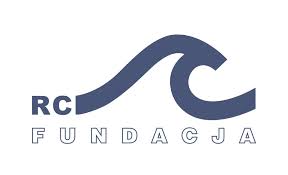 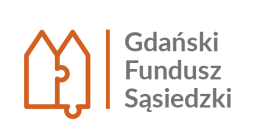 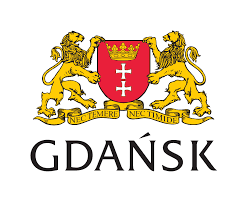 REGULAMIN KONKURSU GRANTOWEGO  na MINIGRANT 700 zł     w ramach GDAŃSKIEGO FUNDUSZU SĄSIEDZKIEGO 2022 SŁOWNICZEK Grupa inicjatywna: to grupa nieformalna, złożona min. z 4 osób (w tym 1 lidera) zamieszkujących 
w Gdańsku, którzy chcą wspólnie realizować działania na rzecz społeczności lokalnej miasta. Grupa jest inicjatorem, a w przypadku dofinansowania - również realizatorem opisanej we wniosku inicjatywy. Lider: koordynuje i przewodzi działaniom grupy inicjatywnej oraz w jej imieniu reprezentuje grupę we współpracy z operatorem. W przypadku uzyskania migrantu, Lider ponosi odpowiedzialność za realizację inicjatywy oraz rozliczenie dotacji zgodnie z Umową grantową. Operator: Fundacja Regionalne Centrum Informacji i Wspomagania Organizacji Pozarządowych w Gdańsku, która w imieniu Miasta Gdańska jest organizatorem konkursu Gdański Fundusz Sąsiedzki 2022.                                                      I. INFORMACJE OGÓLNE I CEL KONKURSUNiniejszy konkurs na minigranty do 700 zł jest dofinansowany ze środków Miasta Gdańska, w ramach zadania publicznego „Gdański Fundusz Sąsiedzki 2021-2023”.
Jego celem jest zwiększenie zaangażowania mieszkańców w inicjatywy lokalne 
w wymiarze dzielnicowym, realizowane na rzecz szeroko pojętego dobra wspólnego.Operator nie określa szczegółowo rodzaju działań, jednak co do charakteru inicjatywy  mogą dotyczyć szerokiego spektrum działań w sferze pożytku publicznego (edukacja, samoorganizacja, zdrowie, kultura/dziedzictwo, integracja społeczna, poprawa jakości życia we wspólnotach i inne). Inicjatywy powinny oddziaływać 
w bezpośrednim otoczeniu/sąsiedztwie wnioskodawców, mogą też angażować szerszego odbiorcę we wspólne działania, wpływając na podniesienie jakości życia w danej dzielnicy; na wzrost integracji sąsiedzkiej i budowanie kapitału społecznego.  Ważnym novum jest konieczność zapoznania się wnioskodawcy z załącznikiem nr 5 dot. zapisów Ustawy o zapewnieniu dostępności dla różnorodnych grup odbiorców,
 w tym osób narażonych na wykluczenie społeczne. W wymiarze społecznym należy dołożyć wszelkich starań, aby uwzględnić możliwie najwyższy poziom dostępności.    3.  Organizatorem Konkursu GFS 2022 i jego operatorem jest Fundacja Regionalne Centrum  Informacji i Wspomagania Organizacji Pozarządowych w Gdańsku. 4. W ramach konkursu można ubiegać się o minigrant do wys. 700 zł - na działania realizowane wyłącznie  przez grupy nieformalne, w ramach 3 obszarów/typów działań.  5.  Grupa nieformalna liczy minimum 4 os. (łącznie z wyłonionym spośród siebie liderem), zamieszkujące w Gdańsku, chcące wspólnie podejmować działania na rzecz społeczności lok. W przypadku gdy lider grupy jest osobą niepełnoletnią, należy wskazać Opiekuna.  6. Dofinansowanie można przeznaczyć na 3 typy inicjatyw w poniżej wskazanych obszarach:      a)   TYP 1. Obchody Gdańskich Dni Sąsiadów realizacja akcji w terminie do 30.06.22.b)  TYP 2. Organizacja lokalnych wydarzeń o charakterze integracyjnym i działań        wspólnych w przestrzeni publicznej (realizowanych poza Gdańskimi Dniami Sąsiadów);        c)   TYP 3. Wspieranie inicjatyw prorodzinnych (np. kluby rodzica, kluby mam, działania
   i wydarzenia typu familiady itp.).     6. Działania zwycięskich inicjatyw będą realizowane: od 15.04 do 10.12. 2022 r.
         (w tych ramach czasowych wnioskujący mogą zaplanować swoje inicjatywy lokalne).7. Pula środków przeznaczonych na realizację minigrantów w 2022 r. wynosi 13 000 zł.                   II WARUNKI FORMALNE PROWADZENIA NABORUW 2022 r. dopuszcza się złożenie  tylko 1 wniosku przez tego samego lidera grupy inicjatywnej, pod warunkiem rozliczenia poprzedniej dotacji GFS (jeśli dotyczy). Wnioskujący może ubiegać się równolegle o granty u operatorów pozostałych Gdańskich Funduszy.  O zakwalifikowaniu na dofinansowanie i o jego wysokości, będzie decydowała komisja konkursowa, a publikacja ogłoszenia wyników naboru będzie dostępna w dniu 8 kwietnia 2022 r. na  dedykowanej stronie Funduszu:   www.gfs.org.pl. Termin  naboru na minigranty w 2022 r. będzie trwał:  od dn. 14 lutego  do  14 marca.  Wnioski należy wypełnić komputerowo za pomocą aktualnego (na rok 2022) formularza wniosku dostępnego na stronie operatora www.gfs.org.pl. Odręcznie sporządzony wniosek nie będzie akceptowany.Skuteczne złożenie wniosku polega na jego dostarczeniu/ lub przesłaniu skanów  wraz z oświadczeniem RODO przez Lidera i deklaracją zawiązania grupy (podpisaną przez członków grupy inicjatywnej).Złożenia wniosku można dokonać 3 sposobami:bezpośrednim – jako wypełniony komputerowo wydruk wniosku, przekazany do biura operatora w 1 egz., w zamkniętej kopercie w terminie od 14.02.2022- 14.03.2022 
w godzinach urzędowania biura lub wrzucając kopertę do skrzynki na drzwiach wejściowych siedziby operatora w Pałacu Uphagena Gdańsk-Wrzeszcz 
Al. Grunwaldzka 5 /przesyłając drogą mailową skany :-  oryginału wniosku,- załącznik _Deklaracja zawiązania grupy (z podpisami odręcznymi członków grupy) , zachowując regulaminową datę przesłania, t.j. do dnia 14.03.2022, do godz. 23.59, na adres poczty elektronicznej operatora:    gfs@fundacjarc.org.pl   -  prosimy także o jednoczesne załączenie pliku wniosku w formacie Word lub PDF na ten sam adres mailowy.przesyłając pocztą tradycyjną na adres siedziby operatora z dopiskiem: „Gdański Fundusz Sąsiedzki 2022„. O dotrzymaniu terminu decyduje data wpłynięcia wniosku do biura Operatora (14.03.22).III JAKIEGO RODZAJ KOSZTY MOGĄ BYĆ FINANSOWANEPoszczególne kwoty przeznaczone na wskazane typy działań nie zostały odgórnie ustalone i będą zależały od ilości i jakości składanych wniosków. Koszty poniesione będą uznane za kwalifikowalne tylko wtedy, gdy są bezpośrednio związane z realizowanym przedsięwzięciem, są niezbędne do jego realizacji oraz zostały racjonalnie skalkulowane w oparciu o ceny rynkowe, poparte dowodami księgowymi, poniesione w okresie i na warunkach określonym w Umowie grantowej. Z dotacji mogą być pokryte honoraria do wys. max. 50% przyznanego dofinansownia, z zastrzeżeniem, że lider oraz członkowie grupy inicjatywnej nie mogą pobierać wynagrodzenia z tytułu działań realizowanych w ramach inicjatywy.Z otrzymanego wsparcia nie można finansować:udzielania pożyczek,przedsięwzięć, które zostały już zrealizowane,celów politycznych, religijnych w tym uprawiania kultu religijnego,bezpośredniej pomocy finansowej dla osób fizycznych,inwestycji,kosztów ponoszonych za granicą,kar, grzywien i odsetek karnych,napojów alkoholowych, wyrobów tytoniowych i in. Używek oraz tzw. reklamówek.IV. SPOSÓB WYŁANIANIA REALIZATORÓW PROJEKTÓWInicjatywy przekazane do dofinansowania zostaną wyłonione dwuetapowo, w oparciu 
o przeprowadzoną ocenę formalną i merytoryczną wniosków. Ocena formalna dla mini-grantów w wys. do 700 zł. będzie prowadzona przez operatora w oparciu o następujące kryteria:wniosek został złożony na odpowiednim formularzu, jako wydruk komputerowy;wniosek został złożony w terminie, w siedzibie operatora w wersji podpisanego wydruku komputerowego;wypełniony wniosek jest kompletny (tzn. ma wypełnione wszystkie pola, posiada wymagane podpisy lidera i członków grupy);planowane działania przewidziano w terminie określonym w Regulaminie;planowane wydatki są zgodne z określonymi w Regulaminie;inicjatywa jest skierowana do mieszkańców/ek Gdańska;inicjatywa zakłada realizację działań przez mieszkańców/ki Gdańska;grupa inicjatywna składa się przynajmniej  z 4 osób;wskazano opiekuna inicjatywy w przypadku, gdy Lider grupy jest niepełnoletni;inicjatywa ukierunkowana jest na mobilizowanie i wspieranie społeczności lokalnej oraz zaspakajania jej potrzeb jako zbiorowości;wnioskowana kwota dofinansowania nie przekracza 700 zł;wniosek jest podpisany przez wskazane osoby (4 czł. grupy nieformalnej). UWAGA: W przypadku mini-grantów do 700 zł nie jest wymagany wkład własny! Operator dokona oceny formalnej w terminie do 3 dni od momentu zakończenia naboru. 
W okresie kolejnych 3 dni możliwe będzie uzupełnienie ewentualnych braków formalnych, w tym podpisów pod wnioskiem.  Wnioski, które spełnią wszystkie powyższe wymagania formalne zostaną przekazane do oceny merytorycznej. Ocena merytoryczna dla minigrantów do wys. 700 zł. będzie prowadzona przez komisję mieszaną oceny wniosków w oparciu o następujące kryteria:cele są spójne z działaniami i realne do osiągnięcia;prezentowane działania są oryginalne, włączające przedstawicieli najbliższych wspólnot lokalnych,działania odpowiadają na potrzeby społeczności; działania odpowiadają na potrzeby grupy, która złożyła wniosek; przyjęte w budżecie koszty są adekwatne do działań;sposób informacji/ promocji jest adekwatny do grupy i działań;preferowana liczba odbiorców to min. 10 os. ;        h) poszczególne elementy wniosku są spójne/Oceny merytorycznej dokonuje Komisja, w skład której wchodzić będą: min. 
1 przedstawiciel Miasta Gdańska oraz min. 1 przedstawiciel gdańskich organizacji pozarządowych (z listy osób rekomendowanych przez Gdańską Radę Organizacji Pozarządowych) oraz przedstawiciel operatora. Do członków Komisji  oceniającej oferty, stosuje się przepisy ustawy z dnia 14 czerwca 1990 r. Kodeksu postępowania administracyjnego, dotyczące wyłączenia pracownika.Planowany termin ogłoszenia wyników to 08.04.2022 r.). 5.3         Ogłoszenie wyników będzie każdorazowo publikowane na stronie Operatora, oraz dedykowanej stronie GFS (www.gfs.org.pl) zgodnie przewidzianą datą. 6.   Komisja ma prawo przyznać wsparcie w pełnej lub niepełnej wnioskowanej kwocie.7. Komisja zastrzega sobie prawo by nie wykorzystać pełnej alokacji środków, rekomendując zorganizowanie naboru uzupełniającego.8. Decyzje Komisji są ostateczne i nie ma możliwości odwołania się od ich postanowień.V. UMOWY Z REALIZATORAMI PROJEKTÓWW przypadku wspierania działań realizowanych przez grupę nieformalną, procedury przekazania i rozliczania środków oraz prawo własności, będzie regulować umowa 
o współpracy zawarta pomiędzy Operatorem (Fundacja Regionalne Centrum Informacji )
a liderem grupy nieformalnej.2. Liderzy zwycięskich inicjatyw przed rozpoczęciem ich realizacji są zobowiązani do udziału 
w szkoleniu, któremu towarzyszyć będzie podpisanie umowy o współpracy z operatorem przy realizacji inicjatywy.3. Co do zasady koszty związane z realizacją zadania będą przekazane przed podjęciem inicjatywy (zaliczkowo przelewem). Konieczne jest więc posiadanie i podanie nr konta bankowego przed podpisaniem umowy z liderem grupy.  4. Szczegóły dotyczące realizacji i sprawozdawczości są określone w regulaminie konkursu, umowie grantowej  oraz Niezbędniku, przekazanym grantobiorcom przez operatora.5. Realizatorzy zobowiązani są do organizacji  działań w zakresie rzeczowym zgodnym 
z wnioskiem, a także zgodnie z postanowieniami regulaminu konkursu i porozumieniem, jak również z zachowaniem wszelkich zasad bezpieczeństwa (zgodnie z aktualnymi rozporz.
 i zaleceniami Ministra Zdrowia, Gł. Inspektora Sanitarnego oraz wytycznymi Operatora). 6. Wszelkie zmiany w kosztorysie, zakresie rzeczowym i inne, wymagają zawiadomienia operatora w formie pisemnej (także za pośrednictwem poczty elektronicznej), w celu uzyskania akceptacji dla zmiany (co może skutkować aneksem do Umowy czy aktualizacją kosztorysu).7. W wyjątkowych sytuacjach Istnieje możliwość zmiany lidera za zgodą operatora, tj. 
w sytuacjach trudnych, losowych, z uwagi na stan zdrowia, itp. 8. Środki na realizację projektu będą przekazane na rachunek bankowy Lidera, przed ponoszeniem kosztów.9. Dokumentacja zdjęciowa może być przekazana na życzenie podmiotu administrującego, t.j. Miastu Gdańsk, głównie w celach promocyjnych.10. Administratorem danych osobowych jest operator- Fundacja Regionalne Centrum Informacji i Wspomagania Organizacji Pozarządowych w Gdańsku.                                                VI. SPRAWOZDAWCZOŚĆ1. Lider jest zobowiązany do złożenia sprawozdania (na wzorze sprawozdania) i rozliczenie otrzymanego minigrantu w terminie max. 14 dni licząc od wskazanego we wniosku dnia zakończenia realizacji inicjatywy (działania muszą się zakończyć najpóźniej do dn. 10.12.2022), a złożenie sprawozdania w terminie nieprzekraczalnym do 28.12.2022 r. 2. O zachowaniu terminu, o którym mowa w ust. 1, decyduje data złożenia sprawozdania w biurze operatora lub data stempla pocztowego. 3. Wzór sprawozdania będzie dostępny do pobrania na stronie www.gfs.org.pl oraz 
w siedzibie operatora. 4. Sprawozdanie należy dostarczyć do siedziby operatora w wersji papierowej wraz 
z kompletem wymaganych załączników (oryginały dokumentów finansowych, dokumentacja fotograficzna elektroniczna - droga mailową, na skrzynkę: gfs@fundacjarc.org.pl)5. Zwrotu niewykorzystanej kwoty dotacji należy dokonać na wskazany nr konta  operatora, najpóźniej w terminie 14 dni od dnia zakończenia realizacji, co szczegółowo reguluje Umowa.                                    VII. KLUCZOWE TERMINY KONKURSU GFS 2022                                               IX. KONTROLA I MONITORINGOperator sprawuje kontrolę prawidłowości realizacji projektu przez Realizatora, w tym wydatkowania środków, o których mowa w pkt. I.2. Kontrola może być przeprowadzona w toku realizacji inicjatywy oraz po jej zakończeniu.W ramach kontroli, o której mowa w ust. 1, osoby upoważnione przez Operatora mogą badać dokumenty i inne nośniki informacji, które mają lub mogą mieć znaczenie dla oceny prawidłowości wykonywania inicjatywy, oraz żądać udzielenia ustnie lub na piśmie informacji dotyczących realizacji. Realizator na żądanie monitorującego jest zobowiązany dostarczyć/ udostępnić dokumenty i inne nośniki informacji oraz udzielić wyjaśnień oraz informacji w terminie określonym przez upoważnioną osobę.Szczegóły prowadzenia kontroli znajdują się w umowie podpisanej z realizatorem.Ponadto Operator zastrzega sobie prawo do przeprowadzenia monitoringu realizowanych inicjatyw, w miejscu ich realizacji - w trakcie i po ich zakończeniu. Monitoring może odbywać  się w miejscu realizacji inicjatywy na podstawie karty monitoringu i obejmie rozmowy z liderem grupy nt. przebiegu, ewentualnych trudności, osiągniętych rezultatów, współpracy ze społecznością lokalną, a także wglądu do dokumentacji przedsięwzięcia: np. materiałów promocyjnych pod kątem zobowiązań zw. z oznaczeniem logotypami, zgodnie z umową.                                   X. DODATKOWE INFORMACJE NA TEMAT KONKURSUDodatkowe informacji na temat Gdańskich Funduszy, w tym konkursu grantowego realizowanego w ramach Gdańskiego Funduszu Sąsiedzkiego 2022  można uzyskać: bezpośrednio u koordynatorki GFS 2022: 
Ewa Zabłocka e-mail:  gfs@fundacjarc.org.pl   tel.:   504 871 495;   w punkcie informacyjnym biura operatora: Regionalne Centrum Informacji 
i Wspierania Organizacji PozarządowychAl. Grunwaldzka 5, 80-236 Gdańsk           tel. biura :  58 344 40 39oraz na stronie operatora www.fundacjarc.org.pl  i  str Funduszu www.gfs.org.plXI. POSTANOWIENIA KOŃCOWE 1. Operator zastrzega sobie prawo do niewydatkowania całej alokacji środków i możliwość zorganizowania dodatkowego naboru uzupełniającego.  2. Operator zastrzega sobie prawo przesunięcia, przedłużenia lub przerwania konkursu 
z ważnych przyczyn.  3. W związku z aktualną sytuacją epidemiologiczną, a także w nawiązaniu do bieżących decyzji i zaleceń Ministra Zdrowia, Głównego Inspektora Sanitarnego, jednostek administracji samorządowej i/lub innych służb publicznych, Operator - w uzgodnieniu z Miastem Gdańsk - zastrzega sobie prawo do natychmiastowego zawieszenia lub zakończenia realizacji inicjatyw przed terminem wynikającym z Umowy. Realizatorzy są zobowiązani do podporządkowania się zarządzeniom Operatora. Decyzje Operatora w tej sprawie będą przekazywane liderom drogą mailową i/lub telefoniczną, a także publikowane do wiadomości na str internetowej.  4. W przypadku wystąpienia zachorowania na COVID-19 u realizatorów lub uczestników wydarzeń organizowanych w ramach realizowanych inicjatyw, realizator jest zobowiązany do niezwłocznego poinformowania o tym fakcie Operatora i podjęcia odpowiednich kroków zapobiegawczych.  5. W sytuacjach nieuregulowanych niniejszym Regulaminem lub w wypadku konieczności interpretacji postanowień niniejszego Regulaminu, rozstrzygnięcie w tym zakresie należy do wyłącznej kompetencji Operatora. 6. Operator zastrzega sobie prawo wprowadzenia zmian w regulaminie. Administratorem danych osobowych jest Operator, który zobowiązuje się do zastosowania przy przetwarzaniu danych uczestników GFS 2022 środków technicznych i organizacyjnych, zapewniających ochronę danych zgodnie z wymogami określonymi w ustawie z dn. 29 sierpnia 1997 r. o ochronie danych os. i wydanych do niej aktów wykonawczych. Dokonanie rejestracji stanowi wyrażenie zgody na przetwarzanie danych os. uczestnika/-czki dla celów związanych z realizacją Programu. Zebrane przez Operatora dane os. będą gromadzone/przetwarzane jedynie do celów realizacji Funduszu.Załączniki do regulaminu: 1) Wniosek o minigrant na inicjatywę GFS 20222) Wzór Umowy  na minigrant GFS 2022        3) Opis poziomu dostępności - do zapoznania się KLUCZOWE działania konkursu GFSTERMINY 2022 r.NABÓR wniosków   od 14 lutego do 14 marca  Ocena formalna wniosków :  do 21 marca    Uzupełnienia braków formalnych:    do 23 marca   Ocena merytoryczna :   od 24 marca do 5 kwietnia Ogłoszenie wyników nastąpi:    8  kwietnia                                                         Szkolenie dla realizatorów:   14 kwietnia  Termin realizacji inicjatyw:   od 15 kwietnia do 10 grudnia Rozliczenie mikrograntu :+14 dni od daty jego zakończenia 